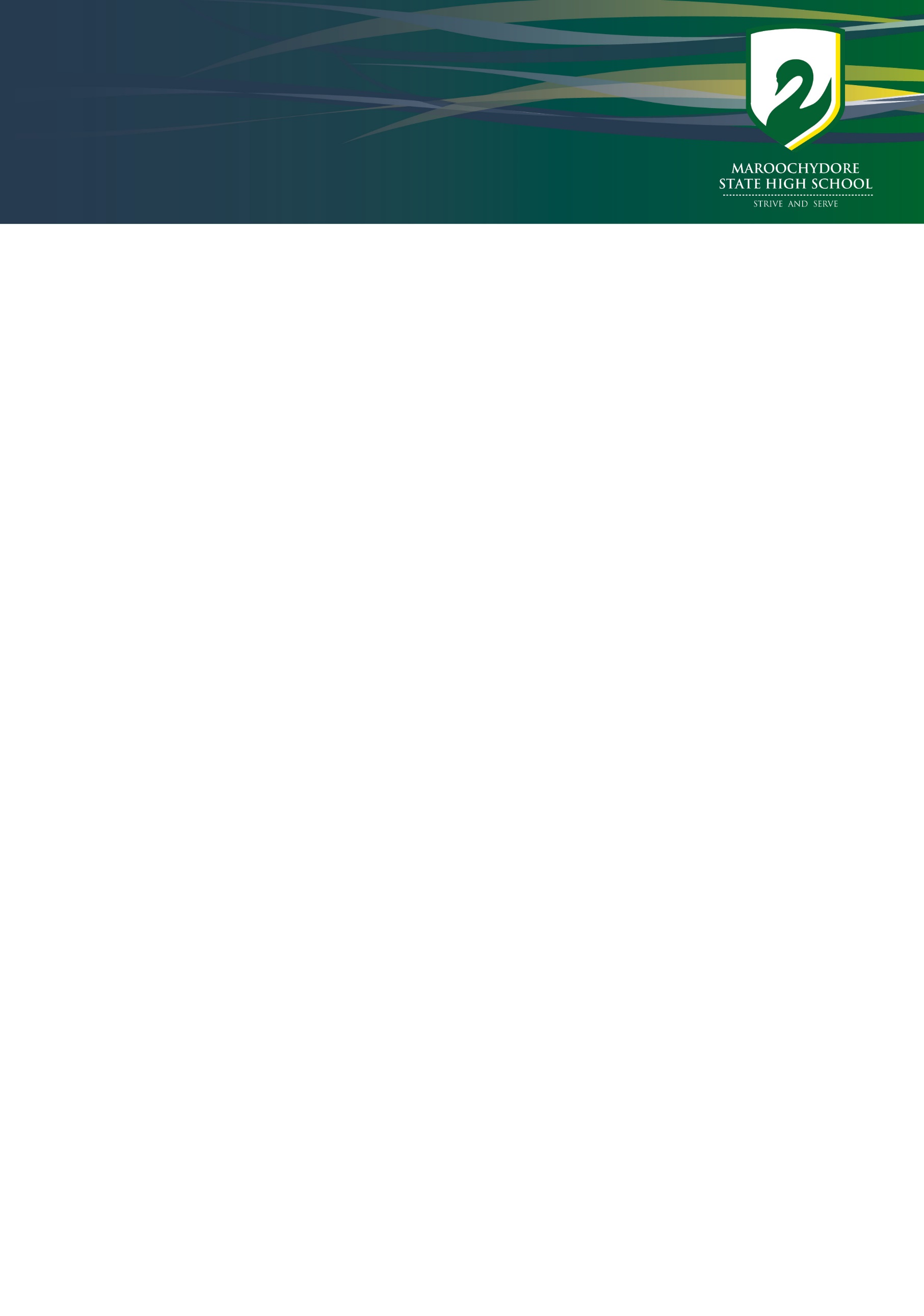 9 Science: EARTH and SPACELEARNING GOALS and SUCCESS CRITERIAYear:Year:Unit: Unit: Subject:Subject:Assessment: Assessment: LGLG and SUCCESS CRITERIALG and SUCCESS CRITERIALG and SUCCESS CRITERIAWhere is this in my notebook?12 LessonsSC1I can define the terms lithosphere, hydrosphere, atmosphere and biosphere.I can define the terms lithosphere, hydrosphere, atmosphere and biosphere.12 LessonsSC2I can describe how Earth is a closed system of limited resources.I can describe how Earth is a closed system of limited resources.12 LessonsSC3I can describe the key features of each sphere.I can describe the key features of each sphere.12 LessonsSC4I can describe how the fours spheres interact. I can describe how the fours spheres interact. 12 LessonsSC5I can explain how humans interact with each of the four spheres.I can explain how humans interact with each of the four spheres.12 LessonsLG1Students can explain Earth as a system, describing Earth’s spheres and discussing examples of interactions between different spheres.Students can explain Earth as a system, describing Earth’s spheres and discussing examples of interactions between different spheres.24 LessonsSC6I can define the terms photosynthesis, respiration, combustion and decomposition.I can define the terms photosynthesis, respiration, combustion and decomposition.24 LessonsSC7I can draw and describe the carbon cycle.I can draw and describe the carbon cycle.24 LessonsSC8I can identify how each sphere is involved in the carbon cycle.I can identify how each sphere is involved in the carbon cycle.24 LessonsSC9I can discuss the importance of the carbon cycle.I can discuss the importance of the carbon cycle.24 LessonsSC10I can explain the role that photosynthesis plays in the carbon cycle.I can explain the role that photosynthesis plays in the carbon cycle.24 LessonsSC11I can explain the role that cellular respiration plays in the carbon cycle.I can explain the role that cellular respiration plays in the carbon cycle.24 LessonsLG2Students can construct a diagram of the carbon cycle and explain the role of photosynthesis and respiration in that cycle.Students can construct a diagram of the carbon cycle and explain the role of photosynthesis and respiration in that cycle.33 LessonsSC12I can define the greenhouse effect and the enhanced greenhouse effect.I can define the greenhouse effect and the enhanced greenhouse effect.33 LessonsSC13I can explain the causes and effects of the greenhouse effect and how this relates to maintaining temperature on Earth.I can explain the causes and effects of the greenhouse effect and how this relates to maintaining temperature on Earth.33 LessonsSC14I can compare the greenhouse effect and the enhanced greenhouse effect with respect to maintaining temperatures on Earth.I can compare the greenhouse effect and the enhanced greenhouse effect with respect to maintaining temperatures on Earth.33 LessonsSC15I can identify sources of carbon that contribute to the enhanced greenhouse effect.I can identify sources of carbon that contribute to the enhanced greenhouse effect.33 LessonsSC16I can calculate my carbon footprint and identify ways to reduce this.I can calculate my carbon footprint and identify ways to reduce this.33 LessonsLG3 Students can analyse the greenhouse effect and relate it to the role carbon plays in maintaining temperatures that support life on Earth.Students can analyse the greenhouse effect and relate it to the role carbon plays in maintaining temperatures that support life on Earth.48 LessonsSC17I can define biodiversity and ocean acidification.I can define biodiversity and ocean acidification.48 LessonsSC18I can explain how the burning of carbon-based fossil fuels has led to the enhanced greenhouse effect.I can explain how the burning of carbon-based fossil fuels has led to the enhanced greenhouse effect.48 LessonsSC19I can explain how First Nations Australians are reducing Australia’s greenhouse gas emissions through the reinstatement of traditional fire management regimes.I can explain how First Nations Australians are reducing Australia’s greenhouse gas emissions through the reinstatement of traditional fire management regimes.48 LessonsSC20I can explain how increased carbon in the atmosphere results in changes in biodiversity, in the biosphere.I can explain how increased carbon in the atmosphere results in changes in biodiversity, in the biosphere.48 LessonsSC21I can investigate how increased carbon in the atmosphere results in changing sea levels due to melting of sea ice and permafrost, in the hydrosphere.I can investigate how increased carbon in the atmosphere results in changing sea levels due to melting of sea ice and permafrost, in the hydrosphere.48 LessonsSC22I can investigate how increased carbon in the atmosphere results in ocean acidification.I can investigate how increased carbon in the atmosphere results in ocean acidification.48 LessonsSC23I can analyse how renewable energy, including solar, hydro, wind and geothermal, leads to a reduction in carbon release.I can analyse how renewable energy, including solar, hydro, wind and geothermal, leads to a reduction in carbon release.48 LessonsSC24I can analyse how carbon is captured and stored naturally or through the use of technologies.I can analyse how carbon is captured and stored naturally or through the use of technologies.48 LessonsLG4Students can analyse the effect of human impact on the Earth’s spheres through the disruption of the carbon cycle.Students can analyse the effect of human impact on the Earth’s spheres through the disruption of the carbon cycle.